TOPICS LECTURE      the Ukrainian language for students of the first course 
     	           dental department    English Department 
                                                       2012-2013 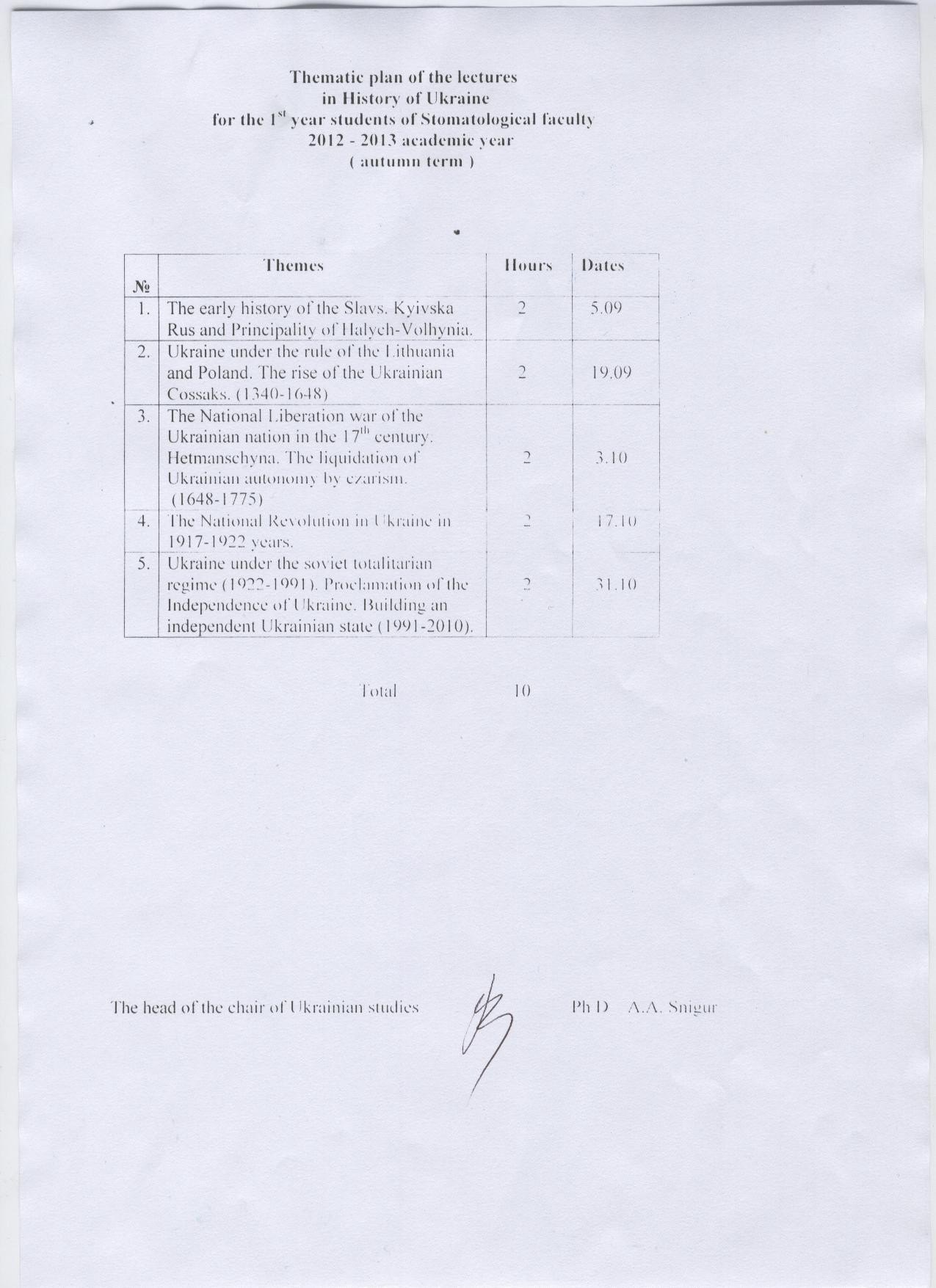 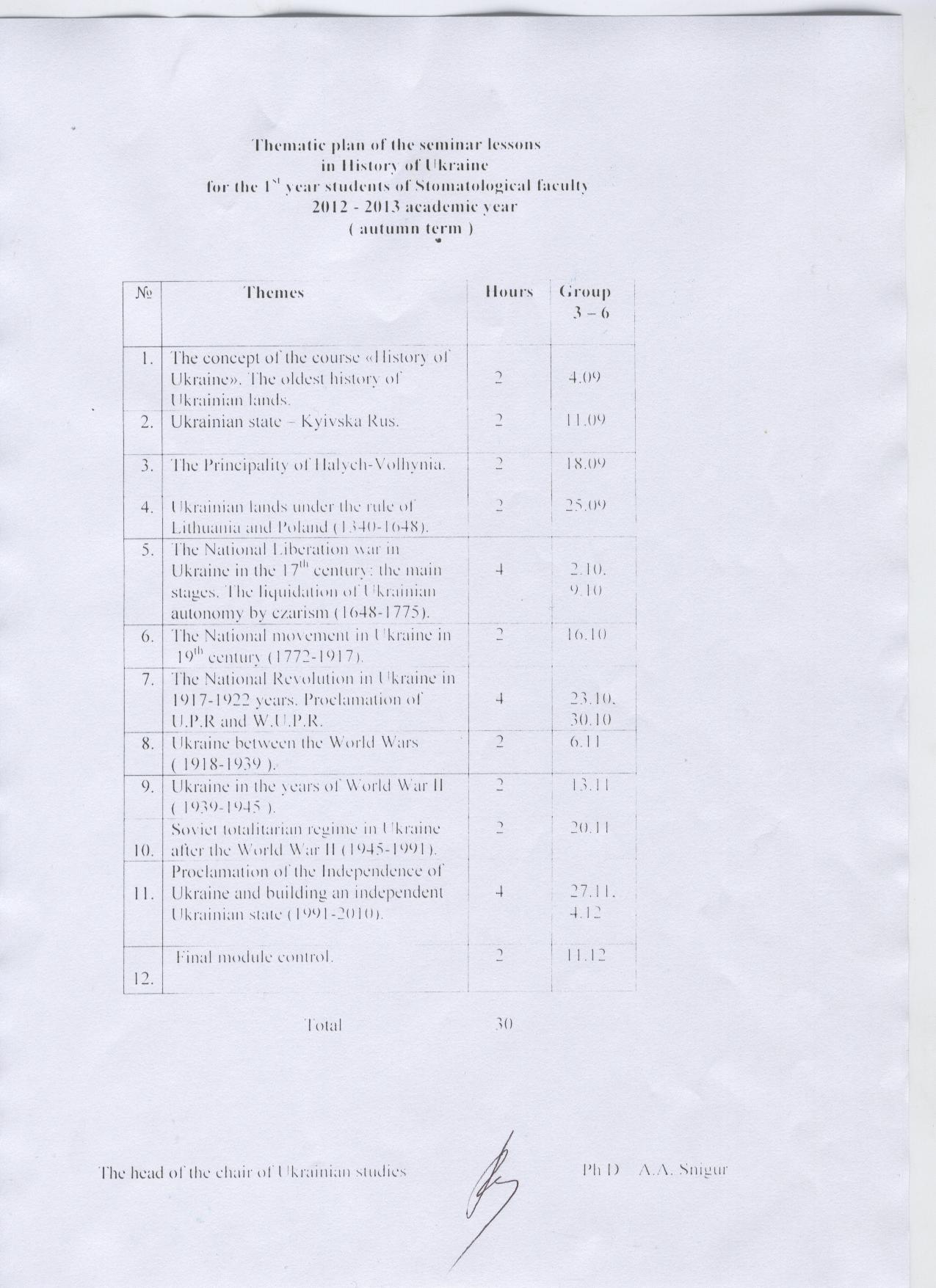 SCHEDULE OF PRACTICAL CLASSES FOR DENTISTRY MEDIUM1st SEMESTER 2012/2013   LATIN LANGUAGE AND MEDICAL TERMINOLOGYSCHEDULE OF INDUVIDUAL WORK FOR DENTISTRY MEDIUM1st SEMESTER 2012/2013.  LATIN LANGUAGE AND MEDICAL TERMINOLOGYМodule 1THEMATIC AND CALENDAR SCHEDULE OF MEDICAL BIOLOGY COURSE LECTURES, PRACTICES, INDEPENDENT WORKS IN THE 2012-2013 ACADEMIC yEAR FOR STUDENTS OF DeNTISTRY FACULTY (eNGLISH MEDIUM)MODULE 1. Biological features of human vital activityContent module 1. “Molecular-cellular level of life organization”LecturesPracticesIndependent workMODULE 2. Organism level of organization of the alive. Basis of human geneticsLecturesPracticesIndependent workIndependent workMODULE 3. MODULE 3 "Population-species, biogeocenotic and biospheric levels of life organization"Content module 4-7. Medical and biological basis of parasitism.LecturesPracticesIndependent workPlan of lecturesof the course of “Medical and Biological Physics”for first-year students of Faculty of Dentistry in the first semester of 2012/2013 academic year Plan of laboratory and practical classesof the course of “Medical and Biological Physics”for first-year students of Faculty of Dentistry in the first semester of 2012/2013 academic year Self-study planof the course of “Medical and Biological Physics” for first-year students of Faculty of Dentistry  in the first semester of 2012/2013 academic year Module 1. Mathematical processing of medical and biological informationModule 2. Basics of Biological PhysicsCALENDAR AND THEMATIC SCHEDULE OF LECTURESon medical chemistry for the 1st year students of dentistry facultyduring the autumn term of 2012 – 2013 academic yearGroups 3-6To p i c s a n d c o n t e n t s o f l e c t u r e s NumberDate of hours14.09.2012Coordination compounds formation in biological liquids. Complexonometry.The chemistry of bio-elements. The general knowledge of bio-elements, theirbiochemical role and their compounds using in medicine.228.09.2012 Protolytical equilibrium in biologiocal systems. 212.10.2012Thermodynamical and kinetical regularities of biochemical processespassage. Precipitation and dissolution reactions.226.10.2012 Physics and chemistry of the surfaces phenomena. 209.11.2012 The methods of colloidal solutions preparation. Purification and properties ofcolloids. Physical chemistry of bio-polymers solutions.2Totally: 10CALENDAR AND THEMATIC SCHEDULEof practice and laboratory studies on medical chemistry for the 1st year students of dentistry facultyduring the autumn term of 2012 – 2013 academic yearGroups The topic Number3 4 5, 6 of hoursDateThematic module 1. “Acid-Base Equilibrium and the Processes of Coordination CompoundsFormation in Biological Liquids”07.09 05.09 03.09The ways of expression concentrations of solutions.Preparation the solution with known concentration.314.09 12.09 10.09 Colligate properties of solutions. Experimental determinationof the molecular mass of a solute, osmotic concentration ofsolutions with the kriometry method321.09 19.09 17.09 The equilibrium and processes with coordination compounds.Preparation and properties of complex and inner complexcompounds. Complexonometry328.09 26.09 24.09 Bio-elements in medicine and dentistry. Their chemicalproperties and biological role305.10 03.10 01.10 Acid-base equilibrium. Calculation and experimentaldetermination of the рН of biological liquids. Protolyticalprocesses in living organisms.312.10. 10.10 08.10 Properties of buffer solutions and their role in biologicalsystems. Preparation of buffer solutions. Determination of thebuffer capacity.319.10 17.10 15.10 The basic principles of the volumetric analysis. Acid-basetitration. Precipitation and dissolution reactions.3Thematic module 2. “Heterogeneous equilibrium in biological liquids”26.10 24.10 22.10 Thermodynamical and kinetical regularities of biochemicalprocesses passage.302.11 31.10 29.10 Measuring the electrical driving force of electrochemicalelements and electrodes potentials.309.11 07.11 05.11 Adsorptive processes and ions exchange in bio-systems.Chromatography.316.11 14.11 12.11 Preparation, purification and properties of colloidal solutions. 323.11 21.11 19.11 Electrolytic coagulation of colloids. Physical chemistry of biopolymerssolutions.330.11 28.11 26.11 The final control of the acquirement the Module “the basis ofmedical chemistry ”4Totally: 40Calendar and thematic plan of lectures of “Bioorganic chemistry ” for the first year students of the Faculty of Dentistry(Autumn semester of 2012/2013 educational year)   thematic plan of out-classes work of “Bioorganic chemistry ” for the first year students of the Faculty of Dentistry (Autumn semester of 2012/2013 educational year) Calendar and thematic plan of practical work of “Bioorganic chemistry ” for the first year students of Faculty of Dentistry(Autumn semester of 2012/2013 educational year) Plan of the practices on human anatomy for the students of dentistryfaculty in 1st semester of 2012/2013 studying yearHISTOLOGY LECTURE SCHEDULE          for Foreign Students, Faculty of Dentistry, 1st year.        Autumn semester. Academic year 2012-2013.INDEPENDENT WORKfor 1st year Foreign Students, Faculty of Dentistry, Autumn semester. Academic year 2012-2013.       In total – 40 hours.    THEMATIC PLAN OF PRACTICAL LESSONSfor foreign students of stomatological departmensof the 1-st year study1. The Noun. Genitive Case of Possession. Nouns and Personal Pronouns in Genitive Case.42. Genitive Case after Negation.83. Noun’s endings of Masculine Gender in Genitive Case Singular.44. Prepositions after which Genitive is Used.25. Verbs of Motion.  Nouns in the Genitive Case after Verbs of Motion. Usage of the Prepositions до і звідки.66.  Adjectives and Possessive Pronouns in the Genitive Case.47. The Noun. Dative Case of Address. 48.  Personal and Possessive Pronouns in the Dative Case.29.  Adjectives in the Dative Case.211.  Dative Case of Age.212.  Possessive Pronoun свій.213. Usage of Verb подобатися - сподобатися.214. Nouns, Adjectives and Possessive Pronouns in the Dative Case Plural. 415.  Nouns and Personal Pronouns in the Instrumental Case Singular for Expressing Means of Movement and Tool of Action. 416. Preposition з (із), зі with Nouns in the Instrumental Case.217.  Nouns in the Instrumental Case Plural.218.  Adjectives and Possessive Pronouns in the Instrumental Case. 419.  Usage of Verbs зустрічати (ся), знайомити (ся).220. Cases and how they are Used in the Ukrainian Language.621. Declension of Main Groups of Adjectives.622. Ukrainian Pronouns and their Declension.423. The Verb. Tense and Aspects.  Verbs of Motion.  4Final test control of module 22Total hours82                                              SUBJECT Quantity of hours1.Ukrainian language - the national language of the Ukrainian people.           22.The word as a unit of language. Nominative function of word (ручка - предмет, гарний - ознака, писати - дія, чотири - кількість).          23.Synonyms. Absolute synonyms (батько = тато, мама = мати, буква = літера). Antonyms (там ≠ тут, день ≠ ніч, швидко ≠ повільно, старий ≠ новий, працювати ≠ відпочивати).           24.Practical phonetics. Organs of speech and their work. Features playback and sound functioning of Ukrainian language. Loud sounds of modern literary Ukrainian. Artykulation-acoustic classification of consonants. Orthoepy. Pronunciation of vowels and consonants.           25.Graphics and spelling. Ukrainian alphabet. The relationship between letters and sounds of the Ukrainian alphabet in the Ukrainian language.           26.Parts of speech. The general value of the noun. Proper and common names. Category creatures and inanimate things. Grammatical categories of noun. Category of gender. Category of number. Category of case. The main meanings of a case. Conjugation of nouns.           47.Adjective. The meaning of adjectives. Qualitative adjectives. Relative Adjectives. Hard and soft groups of adjectives. Conjugation of adjectives. Agreement of the adjective with noun.          48.Pronoun. The meaning of pronouns. Correlation of pronouns to other parts of speech. Personal pronouns я (ми), ти (ви). Personal-pointing pronouns він,вона, воно, вони.  Reflexive pronoun себе. Possessive pronouns мій (наш), / (ваш), свій (свої). Demonstrative pronouns цей, той, такий. Attributive pronouns (самий), весь (увесь), кожний (кожен). Interrogative-relative pronouns хто, що, який, чий, скільки, котрий. Conjugation of personal pronouns.           49.The verb. The meaning of the verb. Infinity. Two conjugations of verbs. Category of aspect. Imperfective and perfective verbs. Category of person. Category of tense. Present, future, past tense. Category of manner of action. Paradigm of imperative mood.           610.Adverbs. The meaning of adverb, its grammatical features. Quality-attributive adverbs (добре, швидко, повільно).  Adverbs of manner (разом, по-українському / по-українськи). Quantitatively-attributive adverbs (дуже, багато).  Adverbial moderfire of time (тепер, зараз, завжди). Impersonal-predicate adverbs expressing the state of nature (тихо, тепло, холодно).           211.The numeral. The meaning of the numerals.Quantitative and ordinal numerals.           212.Preposition. Use of prepositions у (в), на, з (із, зі), про, до with nouns in different cases. Conjunction. Coordinating conjunctions і (й), та (in the sense і). Disjunctive conjunctions або, чи. Adversative conjunctions а, але          4Total          36№Themeh.1.Short history of the Latin language. The alphabet. Vowels and consonants. Pronunciation. Diphthongs. 22.The accent. Length and brevity of the syllable.23.Review of the Latin Nouns. Declensions. Formation of anatomical terms (Sn-Sg). Introduction to the anatomical nomenclature. 24. Review of the Latin Adjectives. Two groups. Formation of anatomical terms (Sn-An).25.Anatomical terms with different kinds of modifiers. Test.26.The 1st declension of Nouns. The Greek Nouns of the 1st declension. Prepositions (Acc., Abl.) 27.The 2nd declension of Nouns. The masculine and neutral genders. 28.The 1st and 2nd declension Adjectives. 29.Test.210.The 3rd declension of Nouns. General information. Three types of Nouns.211.The 3rd declension of Nouns. The masculine gender. Exeptions.212.The 3rd declension of Nouns. The feminine gender. Exeptions. 213.The 3rd declension of Nouns. The neutral gender. Exeptions. 214.The 3rd declension of Nouns. Irregular Nouns. Exeptions.215.The 3rd declension Adjectives.216.The degrees of comparison of Adjectives. 217.The 4th declension of Nouns. The 5th declension of Nouns. Exeptions.18.Final test.2Total36№№ThemeГ h.Short history of the Latin language. The alphabet. Vowels and consonants. Pronunciation. Diphthongs.1,5The accent. Length and brevity of the syllable.      1,5Review of the Latin Nouns. Declensions. Formation of anatomical terms (Sn-Sg). Introduction to the anatomical nomenclature.1,5Review of the Latin Adjectives. Two groups. Formation of anatomical terms (Sn-An).1,0Anatomical terms with different kinds of modifiers.1,0The 1st declension of Nouns. The Greek Nouns of the 1st declension. The Verb “sum, esse”. Prepositions (Acc., Abl.) 1,5The 1st declension Nouns.      1,5The 2nd declension Nouns. The masculine and neutral genders.    1,5The 1st and 2nd declension Adjectives. The Past participle passive. Suffixes.1,5The 3rd declension Nouns. Three types of Nouns. The masculine gender.  Suffixes. 1,5The feminine gender. Exeptions. Suffixes.1,5The neutral gender. Exeptions. Suffixes.1,5The peculiarities of declining some 3rd  declination Nouns.1,5The 3rd declension Adjectives. Suffixes. The Present participle active. 1,5The degrees of comparison of Adjectives in medical terminology. 1,5The 4th declension of Nouns. The 5th declension of Nouns. Exeptions. 1,5Induvidual work1,0Total 24№TopicHoursDate1.Introducing to Medical Biology. General description of life. A man in the system of nature. Cell level of living things organization. Hereditary apparatus of eukaryotic cell and its functioning. Genetic information and it’s realization in the cell. 23.09-14.09Total2№TopicHoursDate1.Levels of living matter organization. Optical systems in biological investigations.23.09-7.092.Cell membranes. Transport across the cell surface membrane (plasmolemma).210.09-14.093.Cell morphology. Structural components of the cytoplasm.217.09-21.094.Chromosomes morphology. Human karyotype. 224.09-28.095.Characteristic of nucleic acids.21.10-5.106.Genes structure in pro- and eukaryotes. Structural, regulatory, tRNA and rRNA genes. 28.10-12.107.The organization of the information flow in cell. Regulation of genes expression. 215.10-19.108.Cell cycle. Forms of reproduction.222.10-26.109.Biological features of human reproduction. Gametogenesis. Meiosis. Impregnation.229.10-2.1110.Control of the module 1 “Biological features of human vital activity”.25.11-9.11Total 20№TopicHours1.Preparing for practical classes – theoretical preparing and practical experience.102.Topics, which are not included to the plan of academic practical classes.2.1The organization of the way of biological information and energy flow in cell.12.2Life of cells outside the organism. Cell cloning.13.Preparing of the control of the learning module 1 3Total15№TopicHoursHoursDateContent module 2. Basic principles of heredity and variabilityContent module 2. Basic principles of heredity and variabilityContent module 2. Basic principles of heredity and variabilityContent module 2. Basic principles of heredity and variabilityContent module 2. Basic principles of heredity and variability2.Organism level of the genetic information realization. Gene's interaction and manifestation at the different types of inheritance. Linkage inheritance. Variation in human as life property and genetic phenomenon.217.09-28.0917.09-28.09Content module 3. Methods of the human inheritance investigation. Hereditary diseases. Biology of individual developmentContent module 3. Methods of the human inheritance investigation. Hereditary diseases. Biology of individual developmentContent module 3. Methods of the human inheritance investigation. Hereditary diseases. Biology of individual developmentContent module 3. Methods of the human inheritance investigation. Hereditary diseases. Biology of individual developmentContent module 3. Methods of the human inheritance investigation. Hereditary diseases. Biology of individual development3.The basic principles of human genetics. Human hereditary diseases and methods of their diagnostics.221.10-12.10Total44№TopicHoursDateContent module 2. Basic principles of heredity and variabilityContent module 2. Basic principles of heredity and variabilityContent module 2. Basic principles of heredity and variabilityContent module 2. Basic principles of heredity and variability11.Human Genetics peculiarity. Heredity laws and traits expression in Human organism (monohybrid and polyhybrid inheritance). Phenomena of pleiotropy.212.11-16.1112.Allelic and non-allelic gene’s interactions. Multiple alleles. Genetic of blood groups.219.11-23.1113.Linkage inheritance. Sex genetics.  226.11-30.1114.Variability   of the   organisms,   its   forms and manifestation.23.12-7.12Total8Content module 3. Methods of the human inheritance investigation. Hereditary diseases. Biology of individual developmentContent module 3. Methods of the human inheritance investigation. Hereditary diseases. Biology of individual developmentContent module 3. Methods of the human inheritance investigation. Hereditary diseases. Biology of individual developmentContent module 3. Methods of the human inheritance investigation. Hereditary diseases. Biology of individual development15.The basic principles of human genetics. Cytogenetic and biochemical analysis of the human being and its value for gene's and chromosomal diseases diagnostics.210.12-14.1216.Study of twins. Genealogy of human as the method of human inheritance investigation.217.12-21.1217.Dermatoglyphics   as   the   method   of   human   inheritance investigation.    Genetic   characters   of   human   populations (Hardy-Weinberg law).224.12-28.1218.Practical skills of content modules 2 and 3.“Basic principles of heredity and variability,Methods of the human inheritance investigation. Hereditary diseases”.210.01-16.0119.Peculiarities of prenatal period of human development. Pre-conditions of congenital developmental anomalies. 217.01-23.01№TopicHoursHoursHoursMODULE 2. Organism level of life organization. Basis of human genetics.Content module 2. Basic principles of heredity and varietyMODULE 2. Organism level of life organization. Basis of human genetics.Content module 2. Basic principles of heredity and varietyMODULE 2. Organism level of life organization. Basis of human genetics.Content module 2. Basic principles of heredity and varietyMODULE 2. Organism level of life organization. Basis of human genetics.Content module 2. Basic principles of heredity and varietyMODULE 2. Organism level of life organization. Basis of human genetics.Content module 2. Basic principles of heredity and variety1.Preparing for practical classes – theoretical preparing and practical experience.3332.Topics, which are not included to the plan of academic practical classes.2.1Genetic maps. Methods of the human chromosomes mapping. The modern state of human genome investigation.3332.2Genetic danger of surrounding pollution. The meaning of antimutagens and comutagens.333Total999II semesterPractices№TopicHoursDate20.Postnatal period of human development.221.Control of the module 2 “Organism level of life organization. Basis of human genetics”2Total 4№TopicHours1.Preparing for practical classes – theoretical preparing and practical experience.32.Preparing of themes, which don’t in plan of auditory classes.2.1Genetic engineering. Biotechnology. Concept about gene therapy.12.2Methods of the human genetics: dermatoglyphics, immunologic, somatic cell’s hybridization.12.3Aging as the finishing stage of human ontogeny. Theories of ageing. Concepts about biofields, biorhythms and their medical importance.13.Practical skills of content modules 2 and 3.24.Preparing of the control of the learning module 2 3Total11№TopicHoursDateContent module 4-7. Medical and biological basis of parasitism.Content module 4-7. Medical and biological basis of parasitism.Content module 4-7. Medical and biological basis of parasitism.Content module 4-7. Medical and biological basis of parasitism.4.Human ecology. Medical and biological basis of parasitism. Protozoa are human parasites. Medical Helmintology. Flat worms are human parasites.25.Round worms as human parasites. Medical Arachnoentomology. Arthropods are activators and vectors of infections and invasions.2Total4№TopicHoursDateContent module 4. Medical ProtozoologyContent module 4. Medical ProtozoologyContent module 4. Medical ProtozoologyContent module 4. Medical Protozoology22.Phylon Sarcomastigophora, Classis Lobozea. Phylon Ciliophora. Representatives of the Classis Rimostomatea are human parasites.223.Representatives of the Classis Zoomastigophora are human parasites.224.Phylon Apicomplexa. Representatives of the Classis Sporozoa are human parasites.2Content module 5. Medical HelminthologyContent module 5. Medical HelminthologyContent module 5. Medical HelminthologyContent module 5. Medical Helminthology25.Phylon Plathelmintes. Classis Trematoda: liver, cat’s, lancet-like and lung flukes.226.Classis Cestoidea: beef, pork, dwarf tapeworms, Echinococcus – are activators of human diseases.227.Phylon Nemathelmintes. Classis Nematoda: large intestinal roundworm, pinworm (seatworm), whipworm are activators of human diseases.228.Phylon Nemathelmintes. Classis Nematoda: Ancylostoma duodenale, Strongiloides stercoralis, Trichinella spiralis are activators of human diseases.229.Practical skills of content modules 4 and 5 “Medical Protozoology” and “Medical Helminthology”2Content module 6. Medical ArachnoentomologyContent module 6. Medical ArachnoentomologyContent module 6. Medical ArachnoentomologyContent module 6. Medical Arachnoentomology30.Phylon Arthropoda. Classis Arachnoidea. Ticks (Acarina) are activators and vectors of human diseases.231.Classis Insecta: lice (Anoplura), flees (Aphaniptera), Diptera are activators and vectors of human diseases.2Content module 7. Correlation between individual and historical development. Biosphere and humanContent module 7. Correlation between individual and historical development. Biosphere and humanContent module 7. Correlation between individual and historical development. Biosphere and humanContent module 7. Correlation between individual and historical development. Biosphere and human32.Phylogenesis of main organ systems of Vertebrates.233.Biosphere as a system which keeps up global existence of mankind. Human ecology.234.Synthetic theory of evolution. Population structure of mankind.  235.Control of the module 3 “Population-species, biogeocenotic and biospheric levels of life organization”2Total28№TopicHoursContent module 4. Medical and biological basis of parasitism.Medical ProtozoologyContent module 4. Medical and biological basis of parasitism.Medical ProtozoologyContent module 4. Medical and biological basis of parasitism.Medical Protozoology1.Preparing for practical classes – theoretical preparing and practical experience.32.Preparing of themes, which don’t in plan of auditory classes. 2.1Methods of laboratory diagnosis of diseases caused by protozoa parasites. 3Total6Content module 5. Medical HelminthologyContent module 5. Medical HelminthologyContent module 5. Medical Helminthology1.Preparing for practical classes – theoretical preparing and practical experience.22.Preparing of themes, which don’t in plan of auditory classes.2.1Blood flukes – causative agents of parasitogenic illnesses of man. Agents of metagonimosis and nanophoetosis.22.2Guinea worm (Dracunculus medinensis) and Filaria – agents of human diseases.1Total5Content module 6. Medical ArachnoentomologyContent module 6. Medical ArachnoentomologyContent module 6. Medical Arachnoentomology1.Preparing for practical classes – theoretical preparing and practical experience.22.Preparing of themes, which don’t in plan of auditory classes.2.1Blood sucking insects: characters, importance as the intermediate hosts of helminthes and carriers of human infections.1Total3Content module 7. Correlation between individual and historical development. Biosphere and human.Content module 7. Correlation between individual and historical development. Biosphere and human.Content module 7. Correlation between individual and historical development. Biosphere and human.1.Preparing for practical classes – theoretical preparing and practical experience.22.Preparing of themes, which don’t in plan of auditory classes.2.1Origin of man. Human races as reflection of developmental adaptation.12.2Poisonous plants and animals.13.Preparing of the control of the learning module 32Total6№TopicsClassduration(hours)DateBiophysics of hearing. Biophysical influence of ultrasound, infrasound, vibrations, noise and their usage in diagnostics and treatment.224.09Principles of biological rheology. Rheological properties of biological liquids. Physical principles of hemodynamics. Mechanical properties of biological objects.222.10Transport of substances through biological membranes. Bioelectrical potentials.219.11In totalIn total6№TopicsClassduration(hours)Module 1. Mathematical processing of medical and biological informationModule 1. Mathematical processing of medical and biological informationModule 1. Mathematical processing of medical and biological information1Basics of differential calculus. 22Basics of integral calculus. 23Concept of differential equations.24Elements of the theory of probability.25Elements of mathematical statistics.Laboratory work. Analysis of distribution of investigated criterion and determination of statistical characteristics.26Final module № 1 (topics 1-5).2Module 2. Basics of biophysicsModule 2. Basics of biophysicsModule 2. Basics of biophysics7Elements of biomechanics.Laboratory work. Study of mechanical properties of biological objects.28Elements of biomechanics.Laboratory work. Determination of coefficient of elasticity of bone tissue.29Elements of biophysics of hearing.Laboratory work. Study of spectral characteristic of the ear on the hearing threshold.210Infrasound. Ultrasound. Vibrations.Laboratory work. Study of parameters of biological objects by ultrasonic location method.211Principles of biorheology.Laboratory work. Study of rheological properties of biological liquids.212Principles of biorheology.Laboratory work. Determination of the coefficient of viscosity of liquid by capillary viscosimeter. 213Laboratory work. Determination of surface tension coefficient of liquids by stalagmometer.214Principles of hemodynamics.Laboratory work. Physical principles of investigation of hemodynamics parameters.215Laboratory-practical class. Study of principles of thermodynamics of open biological systems.216Elements of biophysics of membrane processes.Laboratory-practical class. Study of structure and functions of biological membranes.217Laboratory-practical class. Study of mechanisms of resting and action membrane potentials generation.218Final module № 2 (topics 7-15). 2In total In total 36№Topics1.To become proficient in calculation of derivatives of simple and compound functions.To become proficient in differentiation of function of one variable, partial derivatives and differentials of function of two and more variables and complete differential.2.To become proficient in method of integration by substitution and by parts.3.To become proficient in solving of differential equations.4.To become proficient in using of theorems of addition and multiplication of probabilities for tasks solution.5.To learn how to use the methods of mathematical statistics for solution of medical-biological tasks.Preparation for written test.Individual work – preparation of scientific literature review.In total  – 18 hours for self-study6.To learn haw to explain undamped and damped vibrations in biological systems.7.To become proficient in working with clinical audiometer.To estimate and interpret the results of study of spectral sensitiveness of the ear on the hearing threshold.8.To become proficient in the interpreting of diagrams of extension and compression and in determination of main parameters of tissues elastic properties.9.To become proficient in determination of coefficient of surface tension.10.To become proficient in determination of viscosity coefficient of liquids.11.To familiarize oneself with rheology properties of blood.12.To become familiar with thermodynamics method of study of medical-biological systems.12.To become familiar with biophysical principles of reception (visual reception).13.To explain the nature of generation of concentration potential.14.To become proficient in making of electric circuit and determination of electromotive force of concentration element by compensative method.15.To become proficient in working with the computer program and to study the change of action potential.Preparation for tests (module 2).Individual work – preparation of review of scientific literature in the abstract form (one of mentioned below items).In total  – 15 hours for self-study№ Theme of lectureHoursDate1Bioorganic chemistry. Classification of the chemical reactions. Reactivity of the hydrocarbons. Hydroxy derivatives of the hydrocarbons. Thioles. Amines.209.092Carbonyl-containig compounds. Carboxylic acids. Lipids.221.093Heterofunctional compounds. Proteinogenous aminoacids. Peptides. Proteins. 205.104Heterocyclic compounds. Alkaloids. Nucleic acids.219.105Carbohydrates 202.11Total hours10№ ThemeHours1Preparation for the practical classes:To draw the formula of the structural and spatial (stereo) isomers of bioorganic compounds, the  structure of biopolymers and their structural components, analyse the reactivity of carbohydrates, lipids, amino acids, which ensure their functional properties and metabolic transformation.102Be able to interpret the results of laboratory studies of the biological liquids on contents of glucose, ketone bodies, pentoses, amino acids, peptides and proteins.53Analyse the biochemical functions of vitamins 44Individual task – creation of  schemes: classification of the organic compounds, the structure of proteins, carbohydrates, nucleic acids25Preparation for the final module4Total hours25№ Theme HoursDate1Introduction. Classification and nomenclature of bioorganic compounds. 203.09-06.092Reactivity of hydrocarbons210.09-13.093Mono- and poly-alcohols, ethers and thioanalogs.  217.09-20.094Phenols, amines. Acidic and basic properties of organic compounds.224.09-27.095Aldehydes and ketones201.10-04.106Carboxylic acids and their derivatives.208.10-11.107Control work “Hydrocarbons and homofunctional derivatives of bioorganic compounds” 215.10-18.108Hydroxy- and oxo-acids.222.10-25.109Amino phenols, amino alcohols, amino acids. Derivatives of the sulfanilic acid. 229.10-01.1110Saponifiable lipids205.11-08.1111Non saponifiable lipids212.11-15.1112Biologically active 5-membered heterocyclic compounds219.11-22.1113Biologically active 6-membered heterocyclic compounds226.11-29.1114Biologically active fused heterocyclic compounds. Alkaloids.203.12-06.1215Control work “Biologically active heterofunctional and heterocyclic compounds. Lipids”210.12-13.1216Monosaccharides.217.12-20.1217Di- and polysaccharides224.12-27.1218Proteinogenous aminoacids. Peptides. Proteins. 210.01-11.0119Nucleic acids. Nucleotidic enzymes214.01-17.01Total hours38Final module control221.01-24.01                                            Topic                                            Topic                                            Topic                                            Topic                                            Topic                                            Topic                                            Topic                                            Topic                                            TopicГрупи, дата№1, 2 1, 2 3 – 43 – 43 – 45-61.Anatomical terminology.Fundamental planes and axes in the body. General features of the vertebrae. Cervical, thoracic and lumbar vertebrae. Sacrum, coccyx, ribs, sternum.Anatomical terminology.Fundamental planes and axes in the body. General features of the vertebrae. Cervical, thoracic and lumbar vertebrae. Sacrum, coccyx, ribs, sternum.03.0903.0903.0903.0903.0904.092.Bones of skull. Frontal, parietal, occipital ,sphenoid, bones.Bones of skull. Frontal, parietal, occipital ,sphenoid, bones.06.0906.0906.0906.0906.0906.093.Sphenoid and temporal bones.Sphenoid and temporal bones.10.0910.0910.0910.0910.0911.094.Bones of face. Maxilla and mandibula.Bones of face. Maxilla and mandibula.13.0913.0913.0913.0913.0913.095.Orbit. Nasal cavity.Orbit. Nasal cavity.17.0917.0917.0917.0917.0918.096.Base of skull. Temporal fossa, infratemporal fossa, pterygopalatine fossa.Base of skull. Temporal fossa, infratemporal fossa, pterygopalatine fossa.20.0920.0920.0920.0920.0920.097.Bones of upper limb.Bones of upper limb.24.0924.0924.0924.0924.0925.098.Bones of lower limb. Bones of lower limb. 27.0927.0927.0927.0927.0927.099.Summary lesson 1. Bones of аxial and аppendicular skeleton.Summary lesson 1. Bones of аxial and аppendicular skeleton.01.1001.1001.1001.1001.1002.1010General arthrology.General arthrology.04.1004.1004.1004.1004.1004.1011Articulation of vertebral column and thorax. Articulations of skull. Temporomandibular joint.Articulation of vertebral column and thorax. Articulations of skull. Temporomandibular joint.08.1008.1008.1008.1008.1009.1012Articulations of upper limb.Articulations of upper limb.11.1011.1011.1011.1011.1011.1013Articulatins of lower limb.Articulatins of lower limb.15.1015.1015.1015.1015.1016.1014Summary lesson 2. Articulations of аxial and аppendicular skeleton.Summary lesson 2. Articulations of аxial and аppendicular skeleton.18.1018.1018.1018.1018.1018.1015Muscles and fasciae of back.Muscles and fasciae of back.22.1022.1022.1022.1022.1023.1016Muscles and fasciae of chest and abdominal wall. Diaphragm. Inguinal canal.Muscles and fasciae of chest and abdominal wall. Diaphragm. Inguinal canal.25.1025.1025.1025.1025.1025.1017Muscles and fasciae of head.Muscles and fasciae of head.29.1029.1029.1029.1029.1030.1018Muscles of neck. Cervical fascia. Topography.Muscles of neck. Cervical fascia. Topography.01.1101.1101.1101.1101.1101.1119Muscles of shoulder girdle and arm. Muscles of hand.Muscles of shoulder girdle and arm. Muscles of hand.05.1105.1105.1105.1105.1106.1120Topography and fasciae of upper limb.Topography and fasciae of upper limb.08.1108.1108.1108.1108.1108.1121Muscles of pelvis, thigh and leg. Muscles of foot.Muscles of pelvis, thigh and leg. Muscles of foot.12.1112.1112.1112.1112.1113.1122Topography and fasciae of lower limb.Topography and fasciae of lower limb.15.1115.1115.1115.1115.1115.1123Summary lesson 3. Muscular system.Summary lesson 3. Muscular system.19.1119.1119.1119.1119.1120.1124Total check of module 1 “Locomotor system”.Total check of module 1 “Locomotor system”.22.1122.1122.1122.1122.1122.1125.25.Oral cavity. Tongue, palate, salivary glands.Oral cavity. Tongue, palate, salivary glands.26.1126.1126.1127.1127.1126.26.Teeth.Teeth.29.1129.1129.1129.1129.1127.27.Pharynx, esophagus, stomach.Pharynx, esophagus, stomach.According to depart, scheduleAccording to depart, scheduleAccording to depart, scheduleAccording to depart, scheduleAccording to depart, schedule28.28.Small and large intestine.Small and large intestine.03.1203.1203.1204.1204.1229.29.Liver. Pancreas. Spleen.Liver. Pancreas. Spleen.06.1206.1206.1206.1206.1230.30.Peritoneum.Peritoneum.10.1210.1210.1211.1211.1231.31.Summary lesson 4. Digestive system.Summary lesson 4. Digestive system.13.1213.1213.1213.1213.1232.32.External nose. Nasal cavity. Paranasal sinus. Larynx. Thyroid and parathyroid glands.External nose. Nasal cavity. Paranasal sinus. Larynx. Thyroid and parathyroid glands.33.33.Trachea. Bronchi. Lungs. Pleura. Mediastinum. Pleura. Summary lesson 5. “Respiratory system”. Trachea. Bronchi. Lungs. Pleura. Mediastinum. Pleura. Summary lesson 5. “Respiratory system”. 17.1217.1217.1218.1218.1234.34.Kidneys. Urinary bladder. Ureters. Female urethra. Adrenal glands. Summary lesson 6. “Urinary system”.Kidneys. Urinary bladder. Ureters. Female urethra. Adrenal glands. Summary lesson 6. “Urinary system”.20.1220.1220.1220.1220.1235.35.Male reproductive organs. Male reproductive organs. 24.1224.1224.1225.1225.1236.36.Female reproductive organs. Mammary gland. Perineum. Summary lesson 7. “System of generation”. Female reproductive organs. Mammary gland. Perineum. Summary lesson 7. “System of generation”. 27.1227.1227.1227.1227.1237.37.Anatomy of immune organs. Thymus, bone marrow, spleen, lymphatic nodes, tonsils.Anatomy of endocrine glands. Thyroid and parathyroid glands.Adrenal gland. Pituitary gland. Pineal body. Endocrine part of pancreas.Summary lesson 8. “Immune and endocrine systems”.Anatomy of immune organs. Thymus, bone marrow, spleen, lymphatic nodes, tonsils.Anatomy of endocrine glands. Thyroid and parathyroid glands.Adrenal gland. Pituitary gland. Pineal body. Endocrine part of pancreas.Summary lesson 8. “Immune and endocrine systems”.31.1231.1231.12According to depart, scheduleAccording to depart, schedule38.38.Anatomy of spinal cord.Summary lesson 9. “Anatomy of spinal cord”. Anatomy of spinal cord.Summary lesson 9. “Anatomy of spinal cord”. 10.0110.0110.0110.0110.0139.39.Embryogenesis of brain. Anatomy of medulla oblongata and pons. Embryogenesis of brain. Anatomy of medulla oblongata and pons. 14.0114.0114.0115.0115.0140.40.Anatomy of cerebellum. 4th ventricle. Rhomboid fossa. Anatomy of cerebellum. 4th ventricle. Rhomboid fossa. 17.0117.0117.0117.0117.01                                                                                                                    100                                                                                                                    100                                                                                                                    100                                                                                                                    100                                                                                                                    100                                                                                                                    100                                                                                                                    100                                                                                                                    100                                                                                                                    100№Topic of the lectureGroups/DateGroups/DateGroups/DateGroups/DateGroups/Date№Topic of the lecture1-78-141 for. ukr.2 for. rus.3-5 for. eng.1.Introduction to Histology, Cytology and Embryology. Cytology. Organelles and Inclusions. Nucleus of the Cell. Cell division. Cell aging and cell death.05.0913.0912.0905.0913.092.The Basics of General Embryology. Development of Higher Mammals and Human development19.0927.0926.0919.0927.093.Concept of Tissues. Covering Epithelium. Tissues of internal environment. Morphology of Blood. 03.1011.1010.1003.1011.104.Special tissues. Muscular and Nervous tissues.17.1025.1024.1017.1025.105.Nervous system and Organs of Senses.31.1008.1107.1131.1008.111.History of the development of Histology, Cytology and Embryology. Histology in Ukraine.2 hours 2.Microscope. Microscopic devices. Histological techniques.2 hours3.Modern methods of Histological, Cytological and Embryological Investigations.2 hours4.Intercellular Contacts, their Types, Intercellular Interactions.2 hours5.Chromatin and Chromosomes. Morphology and chemical composition. Caryotype. Ploidity.2 hours 6.Life and cell cycle, their characteristics. Apoptosis, its biological and medical meaning. Cell aging and cell death.2 hours7.Conception of extracorporal fertilization, its medical and social meaning.2 hours8.The Animal Cloning.2 hours9.Objective regularity of the Origin and Evolution of the Tissues. Differentiation, determination. Regeneration. 2 hours10.Hemogram. White blood cells account. Age changes of the Blood. Lymph Characteristics.2 hours11.Embryonic hemopoesis (development of blood). Peculiarities of yolk sac and hepatic hemopoesis. Modern model of hemopoesis. 2 hours12.Postembryonic hemopoiesis. Conception of colonies-making units. 2 hours13.Histogenesis, Regeneration and Age Changes of Cartilage.2 hours14.Osteogenesis and Regeneration of the Bone.2 hours15.Molecular Mechanisms of Contraction of Muscle Fiber.2 hours16.Mechanisms of Impulse transmitting in Synapses. Nerve Fibers.2 hours17.Brain barrel. Interneuronal connections.2 hours18.Histophysiology of the eye.3 hours19.Histophysiology of the ear.3 hours